25-ое внеочередное заседание 27-го созываҠАРАР                                                                                    РЕШЕНИЕ15 январь 2018 йыл                        № 148                          15 января 2018 годаО секретаре двадцать пятого заседания Совета сельского поселения Казанчинский сельсовет муниципального районаАскинский район Республики БашкортостанСовет сельского поселения Казанчинский сельсовет муниципального района Аскинский район Республики Башкортостан решил:избрать секретарем двадцать пятого заседания Совета сельского поселения Казанчинский сельсовет муниципального района Аскинский район Республики Башкортостан депутата Гафиеву И.Р. - избирательный округ №3.Председательствующий на заседаниидепутат Совета сельского поселенияКазанчинский сельсовет муниципального районаАскинский район Республики Башкортостанот избирательного округа № 8                                                      Р.А.ГилемшинБашҡортостан  РеспубликаһыАСКЫН РАЙОНЫМУНИЦИПАЛЬ РАЙОНЫНЫҢҠАҘАНСЫ АУЫЛ СОВЕТЫАУЫЛ БИЛӘМӘҺЕсоветы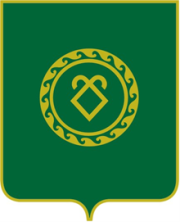 советСЕЛЬСКОГО ПОСЕЛЕНИЯКАЗАНЧИНСКИЙ СЕЛЬСОВЕТМУНИЦИПАЛЬНОГО РАЙОНААСКИНСКИЙ РАЙОНРеспублики Башкортостан